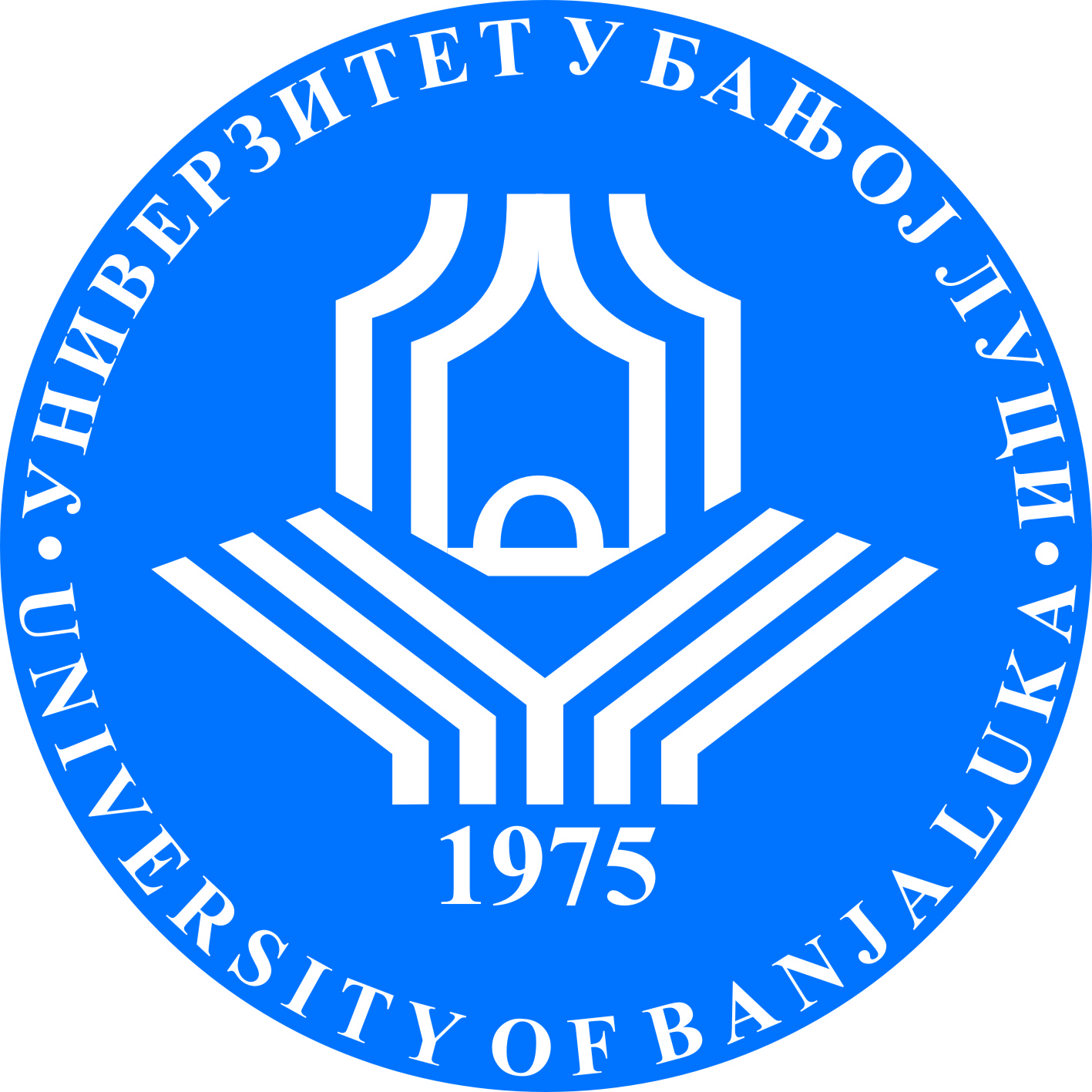 UNIVERSITY OF BANJA LUKAFACULTY OF ECONOMICSUNIVERSITY OF BANJA LUKAFACULTY OF ECONOMICS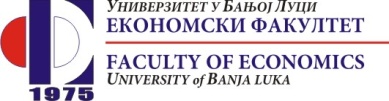 Academic doctoral studiesAcademic doctoral studiesStudy program(s):EconomicsAll modulesSubject nameEconometricsEconometricsEconometricsEconometricsSubject codeStatus of subjectSemesterNumber of classes per weekNumber of ECTS credits3O14FEKOCompulsory1st 60L + 45S10Professor(s)According to the decision of the Scientific-Educational Council of the Faculty of Economics, University of Banja LukaAccording to the decision of the Scientific-Educational Council of the Faculty of Economics, University of Banja LukaAccording to the decision of the Scientific-Educational Council of the Faculty of Economics, University of Banja LukaAccording to the decision of the Scientific-Educational Council of the Faculty of Economics, University of Banja LukaPrerequisitesType of prerequisitesNo prerequisites.Subject goals:Subject goals:The goal of the subject is to familiarize candidates with key econometric methods and models that are devoted to the analysis of time series data and panel data. Theoretical basis of econometric models and their role in concrete economic researches are presented. Since the application of econometric models is basis of the modern methodology of reasoning in economics, this subject provides the necessary methodological knowledge to perform complex analysis in practice on the basis of empirical data, both in microeconomic and macroeconomic field.The goal of the subject is to familiarize candidates with key econometric methods and models that are devoted to the analysis of time series data and panel data. Theoretical basis of econometric models and their role in concrete economic researches are presented. Since the application of econometric models is basis of the modern methodology of reasoning in economics, this subject provides the necessary methodological knowledge to perform complex analysis in practice on the basis of empirical data, both in microeconomic and macroeconomic field.Learning outcomes (gained knowledge): Learning outcomes (gained knowledge): Candidates adopt principles of econometric modeling of time series data and panel data. Through practical examples and the use of appropriate econometric software, candidates master the necessary knowledge for independent econometric researches. The acquired knowledge enable candidates for the application of modeling in the economy, banking, government agencies and institutions, and wherever argumentative reasoning is necessary on the basis of theoretical assumptions and empirical data. This knowledge includes: methodology of econometric modeling in order to quantify the economic interdependence in the comparative data (countries, companies, households, etc.), technique of working with the panels (more units of observation over time), models of binary and multiple choice, skills in working with modern computer programs in finding the evidence and presentation of results.Candidates adopt principles of econometric modeling of time series data and panel data. Through practical examples and the use of appropriate econometric software, candidates master the necessary knowledge for independent econometric researches. The acquired knowledge enable candidates for the application of modeling in the economy, banking, government agencies and institutions, and wherever argumentative reasoning is necessary on the basis of theoretical assumptions and empirical data. This knowledge includes: methodology of econometric modeling in order to quantify the economic interdependence in the comparative data (countries, companies, households, etc.), technique of working with the panels (more units of observation over time), models of binary and multiple choice, skills in working with modern computer programs in finding the evidence and presentation of results.Subject contents:Subject contents:Econometric analysis of time series data: basic concepts, ordinary and partial autocorrelation function, linear process, models of stationary time series, models for time series with unit roots, unit root tests, cointegration and equilibrium error correction model, practical modeling using Eviews software. Econometric analysis of panel data: models of fixed and random effects - specifications, assumptions and methods of assessment, testing of individual and time effects, statistical inference in violated assumptions of the static panel model, dynamic panel models, unit root and cointegration in panel, unit root tests and cointegration, practical modeling using Stata software.Econometric analysis of time series data: basic concepts, ordinary and partial autocorrelation function, linear process, models of stationary time series, models for time series with unit roots, unit root tests, cointegration and equilibrium error correction model, practical modeling using Eviews software. Econometric analysis of panel data: models of fixed and random effects - specifications, assumptions and methods of assessment, testing of individual and time effects, statistical inference in violated assumptions of the static panel model, dynamic panel models, unit root and cointegration in panel, unit root tests and cointegration, practical modeling using Stata software.Teaching methods and learning activities:Teaching methods and learning activities:Classes consist of lectures and exercises. During lectures theoretical basis of econometric methods and models are addressed. Exercises are performed in the computer center using computer programs Eviews and Stata.Classes consist of lectures and exercises. During lectures theoretical basis of econometric methods and models are addressed. Exercises are performed in the computer center using computer programs Eviews and Stata.Literature:Literature:Baltagi, B.H. (2008). Econometric Analysis of Panel Data. 4th edition John Wiley & SonsHeij, C., P de Boer, P.H.Franses, T. Kloek and H.Kvan Dijk (2004). Econometric Methods with Applications in Business and Economics. Oxford University Press Jovičić, M., Dragutinović, R. (2011). Econometric Methods and Models. CID. Faculty of Economics: Belgrade Matyas, L. and Sevestre, P. (2008). The Econometrics of Panel Data, Fundamentals and Recent Developments in Theory and Practice. 3rd edition Springer Verlag Mladenović Z. Nojković A. (2012) Applied Time Series Analysis. CID. Faculty of Economics, BelgradeTsay, R.S. (2010). Analysis of Financial Time Series. 3rd edition Wiley FinanceBaltagi, B.H. (2008). Econometric Analysis of Panel Data. 4th edition John Wiley & SonsHeij, C., P de Boer, P.H.Franses, T. Kloek and H.Kvan Dijk (2004). Econometric Methods with Applications in Business and Economics. Oxford University Press Jovičić, M., Dragutinović, R. (2011). Econometric Methods and Models. CID. Faculty of Economics: Belgrade Matyas, L. and Sevestre, P. (2008). The Econometrics of Panel Data, Fundamentals and Recent Developments in Theory and Practice. 3rd edition Springer Verlag Mladenović Z. Nojković A. (2012) Applied Time Series Analysis. CID. Faculty of Economics, BelgradeTsay, R.S. (2010). Analysis of Financial Time Series. 3rd edition Wiley FinanceTypes of assessment and grading: Types of assessment and grading: Study research pre-exam paper and taking final oral exam.Study research pre-exam paper and taking final oral exam.Special remarks for the subject: Special remarks for the subject: None.None.Name of the professor who provided the information: Željko Račić, PhD, Assistant ProfessorName of the professor who provided the information: Željko Račić, PhD, Assistant Professor